Методические  рекомендации  в  помощь  логопедам, учителям начальных классов, воспитателям и родителям  по развитию связной речи детей,  имеющих  общее  недоразвитие  речи.Автор: Гаранина Марина Валерьяновна,учитель начальных классов высшей квалификационной категории, учитель – логопед, учитель – дефектолог ГБОУ «Казанская школа – интернат №7 для детей с ограниченными возможностями здоровья».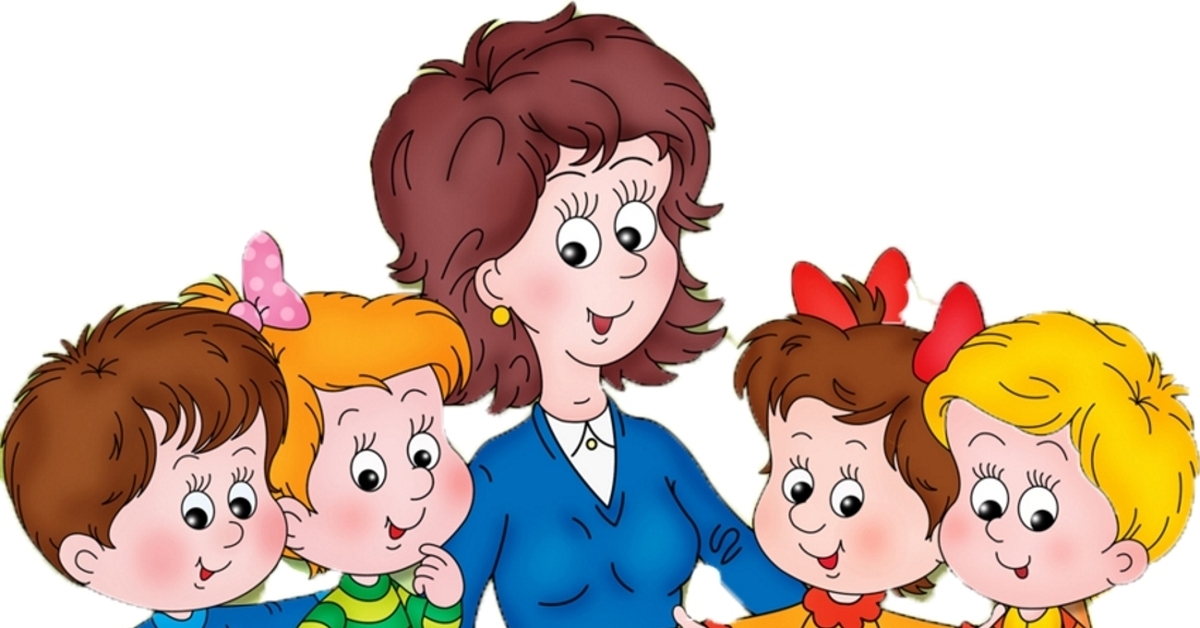 Особенности  развития  связной  речи  у  детей  с  ОНР (общим  недоразвитием  речи).Введение      Речь – это вид деятельности человека, реализации мышления на основе использования средств языка (слов, их сочетаний, предложений). Речь выполняет функции общения и сообщения, эмоционального самовыражения и воздействия на других людей.      Связная речь предполагает овладение богатейшим словарным запасом языка, усвоение языковых законов и норм, т. е. овладение грамматическим строем, а также практическое их применение, практическое умение пользоваться усвоенным языковым материалом, а именно, умение полно, связно, последовательно и понятно окружающим передать содержание готового текста или самостоятельно составить связный текст.       Умение связно передавать свои мысли – один из главных показателей владения языком. Создание связного развёрнутого высказывания представляет собой процесс, требующий собранности, сосредоточенности говорящего ребёнка, хорошей предварительной подготовки, значительных волевых усилий, композиционных, логических и речевых умений.      Формирование связной речи у детей и при отсутствии патологии в речевом и психическом развитии – изначально сложный процесс, который многократно усложняется, если имеет место общее недоразвитие речи (ОНР).      ОНР – нарушение речи при нормальном слухе и интеллекте,  при котором резко задерживается формирование каждого из компонентов языка – фонетики, лексики, грамматики.      Особенности развития детей с общим недоразвитием речи ограничивают представления ребёнка об окружающем мире, препятствуют развитию потребности в речевом общении, обуславливают замедленное и качественное своеобразие процесса речевого развития. Темп развития речи детей замедлен, а речевая активность недостаточна из–за бедности, ограниченности, примитивности, недостаточности речевых средств.      Изучением особенностей формирования связной речи и разработкой методик обучения занимались такие учёные как В.К.Воробьёва [3], В.П.Глухов [6], Т.А.Ткаченко [53], Н.С.Жгутов, Е.М.Мастюкова [19], Т.Б.Филичева [56], Р.Е.Левина [24], Г.В.Чиркина [43], С.Н.Шаховская [32] и другие.       Авторы подчёркивают необходимость специального обучения детей с общим речевым недоразвитием, что необходимо для полного преодоления дефекта и успешного школьного обучения.Глава 1. Теоретические аспекты проблемы формирования связной речи детей с ОНРХарактеристика связной монологической речи в онтогенезе      Вопросы развития связной речи изучались в разных аспектах Ушинским К. Д., Тихеевой Е. И., Коротковой Э. П. [24], Бородич А. М. [24], Усовой А. П., Соловьевой О.И. и другими. "Связная речь, - подчеркивал Сохин Ф.А. [47], - это не просто последовательность связанных друг с другом мыслей, которые выражены точными словами в правильно построенных предложениях… Связная речь как бы вбирает в себя все достижения ребенка в овладении родным языком, в освоении его звуковой стороны, словарного запаса и грамматического строя". По тому, как дети строят свои высказывания, можно судить об уровне их речевого развития.      Связная речь неотделима от мира мыслей: связность речи – это связность мыслей. В связной речи отражается логика мышления ребенка, его умение осмыслить воспринимаемое и выразить его в правильной, четкой, логичной речи.      Умение связно, последовательно, точно и образно излагать свои мысли (или литературный текст) оказывает влияние и на эстетическое развитие ребенка: при пересказах, при создании своих рассказов ребенок использует образные слова и выражения, усвоенные из художественных произведений.      Умение рассказывать помогает ребенку быть общительным, преодолевать молчаливость и застенчивость, развивает уверенность в своих силах.      Связная речь представляет собой наиболее сложную форму речевой деятельности. Она носит характер последовательного систематического развернутого изложения.        Основная функция связной речи – коммуникативная. Она осуществляется в двух основных формах – диалоге и монологе.      Диалог как форма речи состоит из реплик, из цепи речевых реакций, он осуществляется либо в виде сменяющих друг друга вопросов и ответов, либо в виде разговора (беседы) двух или нескольких участников. Опирается диалог на общность восприятия собеседников, общность ситуации, знание того, о чем идет речь.      Монологическая речь понимается как связная речь одного лица, коммуникативная цель которой – сообщение каких-либо фактов действительности. Монолог представляет собой наиболее сложную форму речи, служащую для целенаправленной передачи информации. К основным свойствам монологической речи относятся: односторонний характер высказывания, произвольность, обусловленность содержания с  ориентацией на слушателя, ограниченное употребление невербальных средств передачи информации, произвольность, развернутость, логическая последовательность изложения. Особенность этой формы речи состоит в том, что содержание ее, как правило, заранее задано и предварительно планируется.      Монологическая речь психологически более сложна, чем диалогическая. Она отличается большей развернутостью, потому что необходимо ввести слушателей в обстоятельства событий, достичь понимания ими рассказа и т.д. Монолог требует лучшей памяти, более напряженного внимания к содержанию и форме речи. В то же время монологическая речь опирается на мышление, логически более последовательное, чем в процессе диалога, разговора.      Монологическая речь сложнее и в лингвистическом отношении. Для того,  чтобы она была понята слушателями, в ней должны использоваться полные распространенные предложения, наиболее точный словарь.      Умение рассказывать играет большую роль в процессе общения человека. Для ребенка это умение является также средством познания, средством проверки своих знаний, представлений, оценок.      Формирование речи ребенка связано с развитием его логического мышления. Кроме того, основой для становления монологической речи является свободное владение словарем и грамматическим строем языка.      Психология относит появление монологической речи у детей к пяти годам. Д. Б. Эльконин  так пишет об этом: "Изменение образа жизни ребенка, формирование новых отношений со взрослыми и новых видов деятельности приводит к дифференциации функций и форм речи. Возникают новые задачи общения, заключающиеся в передачи ребенком взрослому своих впечатлений, переживаний, замыслов. Появляется новая форма речи – сообщение в виде монолога, рассказ о пережитом и виденном... "       Развитие обеих форм (диалога и монолога) связной речи играет ведущую роль в процессе речевого развития ребенка и занимает центральное место в общей системе работы по развитию речи в детском саду. Обучение связной речи можно рассматривать как цель и как средство практического овладения языком. Освоение разных сторон речи является необходимым условием развития связной речи и в то же время развитие связной речи способствует самостоятельному использованию ребенком отдельных слов и синтаксических конструкций.      У детей без речевой патологии развитие связной речи происходит постепенно вместе с развитием мышления, связано с развитием деятельности и общения.На первом году жизни, в процессе непосредственного эмоционального общения со взрослым закладываются основы будущей связной речи. На основе понимания, сначала очень примитивного, начинает развиваться активная речь детей. В активной речи малыша появляются первые слова. Запас слов годовалого ребенка не одинаков: от 2-3 до 15-20 слов. Есть дети, не имеющие в активном словаре слов, но демонстрирующие приличное понимание речи. Первые слова – это, как правило, ударные слоги знакомых слов: «ка» - каша, «пу» - капуста; простые двусложные слова, состоящие из двух одинаковых слогов: «мама», «папа», «баба» и т.д. Эти слоги и простейшие слова можно назвать словами-предложениями, т.к. они обозначают целые понятия, хотя в этих словах-предложениях нет сочетания по грамматическим правилам языка.       К началу второго года жизни появляются первые осмысленные слова, позднее они начинают служить обозначениями предметов. Постепенно появляются первые предложения.1. Дети понимают обозначаемые на простых сюжетных картинках действия и предметы.  2. Выполняют просьбы взрослых, состоящие из двух частей.  3. Понимают значение пространственных предлогов (положи на стол, сядь на диван).  4. Понимают обобщающее значение наименований однородных предметов (любой стул – это стул).  5. После 1,5 лет начинают задавать вопросы: «Как это называется?», «Что это?».  6. К 1,5 годам в активном словаре ребенка насчитывается около 50слов, а к 2 годам – 200-400слов, преимущественно существительных, обозначающих предметы игровой и бытовой тематики, а также глаголов, обозначающих простые действия.  7. Речь аграмматична. Пользуются фразой из 2-4 слов, согласуют глаголы 3 лица единственного числа настоящего времени с существительными, используют формы некоторых падежей; появляется первое лицо глаголов и местоимение «я».  8. В речи много глаголов в повелительном наклонении.  9. Характерно неправильное звукопроизношение большинства звуков родного языка (этап физиологического косноязычия).  10. Неустойчивое произношение многих слов: звук то выпадает, то заменяется, то произносится верно.  11. Нарушена слоговая структура многосложных слов (упрощение структуры путем опускания слогов из середины слова).  12. У части детей слабый, тихий голос.        На третьем году жизни быстрыми темпами развивается понимание речи, собственная активная речь, резко возрастает словарный запас, усложняется структура предложений. Дети пользуются диалогической формой речи.        Более сложное и разнообразное общение ребенка со взрослыми и сверстниками создает благоприятные условия для развития речи: обогащается и ее смысловое содержание, расширяется словарь, главным образом за счет существительных и прилагательных. Кроме величины и цвета, дети могут выделять и некоторые другие качества предметов. Ребенок много действует, поэтому его речь обогащается глаголами, появляются местоимения, наречия, предлоги (употребление этих частей речи характерно для связного высказывания). Малыш правильно строит простые предложения, используя разные слова и различный их порядок: ( Лиля будет купаться. Гулять хочу. Я пить молоко не буду). Появляются первые придаточные предложения времени (когда...), причины (потому что...).      Для детей трех лет доступна простая форма диалогической речи (ответы на вопросы), но они только начинают овладевать умением связно излагать свои мысли. Их речь все еще ситуативна, преобладает экспрессивное изложение. Малыши допускают много ошибок при построении предложений, определении действия, качества предмета. Обучение разговорной речи и ее дальнейшее развитие является основой формирования монологической речи.      В возрасте от 3 до 5 лет большое влияние на развитие связной речи оказывает активизация словаря, объем которого увеличивается примерно до 2,5 тысяч слов. Ребенок не только понимает, но и начинает употреблять в речи прилагательные для обозначения признака предмета, наречия – для обозначения временных и пространственных отношений. Появляются первые обобщения, выводы, умозаключения.      Дети чаще начинают пользоваться придаточными предложениями, особенно причинными, появляются придаточные условия, дополнительные, определительные (Спрятала игрушку, которую мама купила.  Если дождик кончится, пойдем гулять?).      В диалогической речи дошкольники этого возраста употребляют преимущественно короткие неполные фразы даже тогда, когда вопрос требует развернутого высказывания. Нередко вместо самостоятельной формулировки ответа они неуместно используют формулировку вопроса в утвердительной форме. Не всегда умеют правильно сформулировать вопрос, подать нужную реплику, дополнить и исправить высказывания товарища.      Структура речи также еще несовершенна. При употреблении сложноподчиненных предложений опускается главная часть (обычно они начинаются с союзов потому что, что, когда).      Дети постепенно подходят к самостоятельному составлению небольших рассказов по картинке, по игрушке. Однако их рассказы в большинстве своем копируют образец взрослого, они еще не могут отличить существенное от второстепенного, главное от деталей. Ситуативность речи остается преобладающей, хотя идет развитие и контекстной речи, т.е. речи, которая понятна сама по себе.      У детей 5 – 7 лет  развитие связной речи достигает довольно высокого уровня.      Развитие детских представлений и формирование общих понятий является основой совершенствования мыслительной деятельности – умения обобщать, делать выводы, высказывать суждения и умозаключения. В диалогической речи дети пользуются достаточно точным, кратким или развернутым ответом в соответствии с вопросом. В определенной мере проявляется умение формулировать вопросы, подавать уместные реплики, исправлять и дополнять ответ товарища.      Под влиянием совершенствующейся мыслительной деятельности происходят изменения в содержании и форме детской речи. Проявляется умение вычленять наиболее существенное в предмете или явлении. Старшие дошкольники более активно участвуют в беседе или разговоре: спорят, рассуждают, довольно мотивированно отстаивают свое мнение, убеждают товарища. Они уже не ограничиваются называнием предмета или явления и неполной передачей их качеств, а в большинстве случаев вычленяют характерные признаки и свойства, дают более развернутый и достаточно полный анализ предмета или явления.      Появляющееся умение устанавливать некоторые связи, зависимости и закономерные отношения между предметами и явлениями находит прямое отражение в монологической речи детей. Развивается умение отобрать нужные знания и найти более или менее целесообразную форму их выражения в связном повествовании. Значительно уменьшается число неполных и простых нераспространенных предложений за счет распространенных осложненных и сложных.       Появляется умение довольно последовательно и четко составлять описательный и сюжетный рассказы на предложенную тему. Однако дети, особенно в старшей группе, еще нуждаются в предшествующем образце воспитателя. Умение передавать в рассказе свое эмоциональное отношение к описываемым предметам или явлениям еще недостаточно развито.      В дошкольном возрасте происходит отделение речи от непосредственного практического опыта. Главной особенностью является возникновение планирующей функции речи. Она приобретает форму монологической, контекстной. Дети осваивают разные типы связных высказываний (описание, повествование, отчасти, рассуждение) с опорой на наглядный материал и без него. Усложняется синтаксическая структура рассказов, увеличивается количество сложносочиненных и сложноподчиненных предложений.       Таким образом, функции речевой деятельности ребенка развиваются от знаковой (обозначающей, номинативной) и коммуникативной функции общения к планированию и регулированию своих действий. К концу дошкольного возраста ребенок овладевает основными формами устной речи и к моменту поступления в школу связная речь у детей с нормальным речевым развитием сформирована  достаточно хорошо.1.2.	Понятие об общем недоразвитии речи в современной научной литературе        Впервые научное объяснение такому отклонению в развитии, каким является общее недоразвитие речи, было дано Р.Е.Левиной [24] и коллективом научных сотрудников НИИ дефектологии АПН СССР (Г. И.Жаренковой, Г. А. Каше, Н.А. Никашиной, Л.Ф.Спировой, Т.Б.Филичевой, Г.В.Чиркиной, А.В.Ястребовой и др.) в 50-60-е гг. XX в.      В этот период была разработана педагогическая классификация аномалий речевого развития, отвечающая прежде всего дидактическим, прикладным целям педагогического процесса, т. е. целям коррекционного обучения детей с различной природой и структурой дефекта.      Известная клиническая классификация и психологическая типология не удовлетворяли требованиям специальной педагогической практики. Необходимо было принципиально новое психолого-педагогическое решение данной проблемы. Оно было представлено в разработке оригинальной педагогической классификации, позволяющей теоретически обосновать и реализовать единую форму фронтального обучения детей с различными нарушениями речи, имеющих нормальный слух и первично сохранный интеллект.      Под общим недоразвитием речи у детей с нормальным слухом и первично сохранным интеллектом следует понимать такую форму речевой аномалии, при которой нарушено формирование всех компонентов речевой системы: лексики, грамматики, фонетики.      Общее недоразвитие речи возникает при наиболее сложных, системных нарушениях речи — алалии и афазии. Общее недоразвитие речи может также отмечаться при фонационных расстройствах (ринолалии и дизартрии), когда диагностируется не только нарушение фонетической стороны речи, но одновременно и недостаточность фонематического восприятия и лексико-грамматической стороны речи.      При ОНР отмечается позднее начало речи, скудный запас слов, аграмматизм, дефекты произношения и фонемообразования. Речевое недоразвитие выражается у детей в разной степени: это может быть лепетная речь, отсутствие речи и развернутая речь с элементами фонетико-фонематического или лексико-грамматического недоразвития.       По степени тяжести проявления дефекта условно выделяют четыре уровня общего недоразвития речи. Первые три уровня выделены и подробно описаны Р.Е.Левиной [24], четвертый уровень представлен в работах Т. Б. Филичевой [56].       На первом уровне речевого развития у детей речь почти полностью отсутствует: она состоит из звукоподражаний, аморфных слов-корней. Свою речь дети сопровождают жестами и мимикой. Однако она остается непонятной для окружающих.       Отдельные слова, которыми они пользуются, неточны по звуковому и структурному составу. Дети одним названием обозначают различные предметы, объединяя их по сходству отдельных признаков, вместе с тем один и тот же предмет в разных ситуациях они называют разными словами, названия действий заменяют названиями предметов.      Фразы на данном уровне речевого развития нет. Стараясь рассказать о каком-либо событии, дети произносят отдельные слова, иногда одно-два искаженных предложения.      Небольшой запас слов отражает непосредственно воспринимаемые через органы чувств предметы и явления. При глубоком недоразвитии преобладают корневые слова, лишенные флексий.      Пассивный запас слов шире активного; создается впечатление, что дети все понимают, но сами сказать ничего не могут.      Неговорящие дети не воспринимают грамматических изменений слова. Они не различают форм единственного и множественного числа существительных, прилагательных, прошедшего времени глагола, форм мужского и женского рода, не понимают значения предлогов.      Звуковой состав одного и того же слова у них непостоянен, артикуляция звуков может меняться, способность воспроизводить слоговые элементы слова у них нарушена.      На уровне лепетной речи звуковой анализ слова недоступен, задача выделения звуков часто непонятна сама по себе.      Второй уровень речевого развития характеризуется тем, что речевые возможности детей значительно возрастают, общение осуществляется с помощью постоянных, но сильно искаженных речевых средств.      Запас слов становится более разнообразным, в нем различаются слова, обозначающие предметы, действия, качества. На этом уровне дети пользуются личными местоимениями, простыми предлогами и союзами. Возникает возможность рассказать с помощью простых предложений о знакомых событиях.      Недоразвитие речи проявляется в незнании многих слов, в неправильном произнесении звуков, нарушении слоговой структуры слова, аграмматизме, хотя смысл произнесенного можно понять и вне ситуации. Дети прибегают к пояснениям с помощью жестов.      Существительные употребляются детьми в именительном падеже, глаголы — в инфинитиве, падежные формы и формы числа бывают аграмматичны, ошибки наблюдаются и в употреблении числа и рода глаголов.      Прилагательные встречаются в речи довольно редко и не согласуются в предложении с другими словами.      Звуковая сторона речи носит искаженный характер. Неправильно произносимые звуки могут относиться к 3-4-й фонетическим группам, например: переднеязычным (свистящие, шипящие, сонорные), заднеязычным и губным. Гласные артикулируются неотчетливо. Твердые согласные часто звучат смягченно.      Воспроизведение слоговой структуры слова становится более доступным, дети повторяют слоговой контур слова, но звуковой состав их остается неточным. Звуковой состав односложных слов передается правильно. При повторении двусложных слов встречается выпадение звука, в трехсложных словах отмечаются перестановки и пропуски звуков, четырех-, пятисложные слова укорачиваются до двух-трех слогов.      Третий уровень речевого развития характеризуется тем, что обиходная речь детей становится более развернутой, грубых лексико-грамматических и фонетических отклонений уже нет.      В устной речи отмечаются отдельные аграмматичные фразы, неточное употребление некоторых слов, фонетические недостатки менее разнообразны.      Дети пользуются простыми распространенными предложениями из трех-четырех слов. Сложные предложения в речи детей отсутствуют. В самостоятельных высказываниях отсутствует правильная грамматическая связь, логика событий не передается.      К числу ошибок словоизменения относятся: смешение в косвенных падежах окончаний существительных; замена окончаний существительных среднего рода окончанием женского рода; ошибки в падежных окончаниях имен существительных; неправильное соотнесение существительных и местоимений; ошибочное ударение в слове; не различение вида глаголов; неправильное согласование прилагательных с существительными; неточное согласование существительных и глаголов.      Звуковая сторона речи на данном уровне значительно более сформирована, дефекты произношения касаются сложных по артикуляции звуков, чаще шипящих и сонорных. Перестановки звуков в словах касаются лишь воспроизведения незнакомых, сложных по слоговой структуре слов.      Четвертый уровень речевого развития характеризуется отдельными пробелами в развитии лексики и грамматического строя. На первый взгляд ошибки кажутся несущественными, однако их совокупность ставит ребенка в затруднительное положение при обучении письму и чтению. Учебный материал воспринимается слабо, степень его усвоения очень низкая, правила грамматики не усваиваются.      Понимание структуры общего недоразвития речи, причин, лежащих в его основе, понимание соотношения первичных и вторичных нарушений необходимо при направлении детей в специальные учреждения, выборе адекватных коррекционных мероприятий, предупреждении нарушений чтения и письма в начальной школе.       Клиническая типология детей с ОНР      Этиология общего недоразвития речи может быть различна и соответственно этому будет различна структура аномальных проявлений.      Нередко причиной общего недоразвития речи является слабость акустико-гностических процессов. В этих случаях при сохранном слухе наблюдается пониженная способность к восприятию речевых звуков. Прямой результат нарушения слухового восприятия — недостаточное различение акустических признаков, характерных для каждой фонемы, вторично при этом страдает произношение звуков и воспроизведение структуры слова.      Общее недоразвитие речи часто возникает вследствие нарушений, связанных с органическими поражениями или недоразвитием определенных отделов центральной нервной системы.      Общее недоразвитие речи может быть вызвано и социальными причинами (двуязычие, многоязычие, воспитание ребенка глухими взрослыми), а также физической ослабленностью ребенка, частыми заболеваниями, недоношенностью. В таких случаях говорится о задержке речевого развития. Во всех остальных случаях общее недоразвитие речи является признаком органического поражения центральной нервной системы.     По данным Е. М. Мастюковой [19] дети с общим недоразвитием речи могут быть условно разделены на три основные группы:-   с моторной алалией;-   с недоразвитием речи церебрально-органического генеза;- с неосложненным вариантом общего недоразвития речи.      При моторной алалии поражены (или недоразвиты) речевые зоны головного мозга, находящиеся в коре левого полушария, и в первую очередь зоны Брока — моторного центра речи. Характерными признаками моторной алалии являются трудность формирования слоговой структуры слов, взаимозависимость фонемных и лексических нарушений, трудности в развитии фразовой речи. Вторичным дефектом является проявление поведенческого негативизма, нарушение психомоторики и нарушение эмоционально-волевой сферы.      При моторной алалии общее недоразвитие речи может проявляться в тяжелой форме, когда собственная речь невозможна, и в малозаметных трудностях лексико-грамматического строя речи. Особенно отчетливо дефект проявляется при формировании связного высказывания.При сенсорной алалии ребенок не понимает речи окружающих и не говорит сам. Это нарушение в чистой форме встречается редко, при этом трудно бывает различить дефект речи и дефект слуха. При менее выраженных формах сенсорной алалии общее недоразвитие проявляется в трудностях понимания речи окружающих. При бедности содержания и множестве ошибок собственная речь ребенка с сенсорной алалией интонационно богато модулирована, сопровождается мимикой и жестами.     Алалия часто может сочетаться с дизартрией.    Основные проявления дизартрии состоят в расстройстве артикуляции звуков, нарушениях дыхания и голосообразования, в изменениях темпа речи, ритма и интонации. Нарушения могут проявляться в разной степени и в различных комбинациях в зависимости от локализации поражения, от тяжести нарушения, от времени возникновения дефекта.      Нарушения артикуляции и фонации, затрудняющие членораздельную звучную речь, составляют первичный дефект, который может привести к возникновению вторичных проявлений, осложняющих его структуру.      Причинами дизартрии являются органические поражения ЦНС в результате воздействия неблагоприятных факторов на мозг ребенка во внутриутробном или раннем периоде развития.     Бульбарная дизартрия проявляется при заболеваниях (воспалениях или опухолях) продолговатого мозга. Характерным является паралич или парез мышц глотки, гортани, языка, мягкого нёба.    Подкорковая дизартрия возникает при поражении подкорковых узлов головного мозга. При этом страдает просодическая сторона речи — темп, ритм, интонация, нарушается мышечный тонус по типу дистонии и возникают различные гиперкинезы.    Мозжечковая дизартрия характеризуется скандированной речью, сопровождается выкриками отдельных звуков.   При корковой дизартрии нарушается произвольная моторика артикуляционного аппарата, возникают трудности переключения с одного вида движений на другой.    Псевдобулъбарная дизартрия является следствием перенесенного в раннем детстве, во время родов или во внутриутробном развитии органического поражения мозга в результате энцефалита, родовых травм, опухолей, интоксикаций. При этом грубо нарушается общая и речевая моторика.      У небольшого числа детей в группе общего недоразвития речи может наблюдаться  ринолалия — нарушение тембра голоса и звукопроизношения, обусловленное аномалиями в строении артикуляционного аппарата в виде расщелин.     В зависимости от характера нарушения функции нёбо-глоточного смыкания выделяются различные формы ринолалии.      Открытая ринолалия может быть врожденной и приобретенной. Наиболее частой причиной врожденной ринолалии является расщепление мягкого и твердого нёба. Приобретенная ринолалия образуется при травме ротовой и носовой полости или в результате приобретенного паралича мягкого нёба.      В практике логопедической работы нередко сочетаются различные формы речевых нарушений. Так, дизартрические расстройства сопровождаются алалическими проявлениями или недоразвитием слуховой функции, нарушения звукопроизношения при ринолалии сочетаются с дизартрическими проявлениями.       У детей с недоразвитием речи церебрально-органического генеза общее недоразвитие речи сочетается с неврологическими и психопатологическими синдромами. Характерно для детей нарушение умственной работоспособности.      При гипертензионно-гидроцефальном синдроме выявляются повышенная утомляемость, пресыщаемость, недостаточность памяти, внимания, переключаемости, иногда наблюдаются возбудимость, раздражительность, двигательная расторможенность.      Для церебрастенического синдрома характерны нервно-психическая истощаемость, эмоциональная неустойчивость, нарушение функций внимания и памяти. В одних случаях проявляется общее эмоциональное и двигательное беспокойство, в других — заторможенность, вялость, пассивность.      У всех детей данной подгруппы выявляется негрубое повреждение отдельных мозговых структур. При этом отмечаются нарушения мышечного тонуса по типу дистонии, наличие непроизвольных движений в виде тремора, отставание моторного развития, недостаточность равновесия и координации. Недостаточность динамического праксиса сочетается со слабостью кинестетических ощущений в общей и речевой мускулатуре. Дети испытывают затруднения при ориентации в пространстве, у них выявляются нарушения зрительно-пространственного гнозиса, затруднения в воспроизведении ритма и недостаточность фонематического слуха.      При неосложненном варианте ОНР сохранны первичные зоны речедвигательного анализатора; патогенетической основой общего недоразвития речи у этих детей является задержанное созревание третичных полей анализаторов.      При отсутствии выраженных неврологических нарушений у детей отмечаются слабая регуляция произвольной деятельности, эмоционально-волевой сферы и трудности в овладении письменной речью.     Для всех детей с общим недоразвитием речи характерны общая моторная неловкость, нарушения оптико-пространственного гнозиса. Основные двигательные умения и навыки у детей с ОНР сформированы недостаточно, движения ритмично не организованы, повышена двигательная истощаемость, снижены двигательная память и внимание.      Клинический подход к проблеме общего недоразвития речи предусматривает необходимость постановки медицинского диагноза, вскрывающего структуру речевой недостаточности при различных формах речевого недоразвития. Правильное понимание структуры речевого недоразвития в каждом случае является необходимым условием для  наиболее эффективной логопедической и медицинской помощи детям.1.3.	Особенности речевого развития  младших школьников с ОНР        Общее недоразвитие речи  у детей с нормальным слухом и сохранным интеллектом представляет собой нарушение, охватывающее как фонетико-фонематическую, так и лексико-грамматическую системы языка.       В классической литературе выделено три уровня, характеризующих речевой статус детей с ОНР: от отсутствия общеупотребительной речи до развернутой фразовой речи с элементами лексико-грамматического и фонетического недоразвития […].Психолого-педагогическая характеристика детей с ОНРI уровня речевого развития      Первый уровень развития речи характеризуется как отсутствие общеупотребительной речи. Яркой особенностью дизонтогенеза речи выступает стойкое и длительное по времени отсутствие речевого подражания, инертность в овладении ребенком новыми для него словами. Такие дети в самостоятельном общении не могут пользоваться фразовой речью, не владеют навыками связного высказывания. В то же время нельзя говорить о полном отсутствии у них вербальных средств коммуникации. Этими средствами для них являются отдельные звуки и их сочетания — звуко-комплексы и звукоподражания, обрывки лепетных слов («кóка» — петушок, «кóй» — открой, «дóба» — добрый, «дáда» — дай, «пи» — пить), отдельные слова, совпадающие с нормами языка. Звукокомплексы, как правило, используются при обозначении лишь конкретных предметов и действий. При воспроизведении слов ребенок преимущественно сохраняет корневую часть, грубо нарушая их звуко-слоговую структуру.       Многоцелевое использование ограниченных вербальных средств родного языка является характерной особенностью речи детей данного уровня. Звукоподражания и слова могут обозначать как названия предметов, так и некоторые их признаки и действия, совершаемые с этими предметами. Например, слово «кóка», произносимое с разными интонацией и жестами обозначает «петушок», «кукарекает», «клюет», что указывает на ограниченность словарного запаса. Поэтому ребенок вынужден активно использовать паралингвистические средства общения: жесты, мимику, интонацию.       При восприятии обращенной речи дети ориентируются на хорошо знакомую ситуацию, интонацию и мимику взрослого. Это позволяет им компенсировать недостаточное развитие импрессивной стороны речи. В самостоятельной речи отмечается неустойчивость в произношении звуков, их диффузность. Дети способны воспроизводить в основном одно-двусложные слова, тогда как более сложные слова подвергаются сокращениям («пáка ди» — собака сидит, «атó» — молоток, «тя макó» — чай с молоком). Наряду с отдельными словами в речи ребенка появляются и первые словосочетания. Слова в них, как правило, употребляются только в исходной форме, так как словоизменение детям еще не доступно. Подобные словосочетания могут состоять из отдельных правильно произносимых двух-, трехсложных слов, включающих звуки раннего и среднего онтогенеза («дять» — дать, взять; «ки́ка» — книга; «пáка» — палка); «контурных» слов из двух-трех слогов («атóта» — морковка, «тяпáт» — кровать, «тя́ти» — мячик); фрагментов слов-существительных и глаголов («ко» — корова, «Бéя» — Белоснежка, «пи» — пить, «па» — спать); фрагментов слов-прилагательных и других частей речи («босё» — большой, «пакá» — плохой); звукоподражаний и звукокомплексов («ко-ко», «бах», «му», «ав») и т. п.Психолого-педагогическая характеристика детей с ОНРII уровня речевого развития           Данный уровень определяется начатками общеупотребительной речи, отличительной чертой которой является наличие двух-, трех-, а иногда даже четырехсловной фразы: «Да пить мокó» — дай пить молоко; «бáска атáть ни́ка» — бабушка читает книжку; «дадáй гать» — давать играть; «во изи́ асáня мя́сик» — вот лежит большой мячик. Объединяя слова в словосочетания и фразу, один и тот же ребенок может как правильно использовать способы согласования и управления, так их и нарушать: «ти ёза» — три ежа, «мóга ку́каф» — много кукол, «си́ня кадасы́» — синие карандаши, «лёт бади́ка» — льет водичку, «тáсин петакóк» — красный петушок и т. д.       В самостоятельной речи детей иногда появляются простые предлоги или их лепетные варианты («тиди́т а ту́е» — сидит на стуле, «щи́т а тóй» — лежит на столе); сложные предлоги отсутствуют.       Недостаточность практического усвоения морфологической системы языка, в частности словообразовательных операций разной степени сложности, значительно ограничивает речевые возможности детей, приводя к грубым ошибкам в понимании и употреблении приставочных глаголов, относительных и притяжательных прилагательных, существительных со значением действующего лица («Валя папа» — Валин папа, «али́л» — налил, полил, вылил, «гибы́ суп» — грибной суп, «дáйка хвот» — заячий хвост и т. п.).       Наряду с указанными ошибками наблюдаются существенные затруднения в усвоении обобщающих и отвлеченных понятий, системы антонимов и синонимов. Как и на предыдущем уровне, сохраняется многозначное употребление слов, разнообразные семантические замены.       Характерным является использование слов в узком значении. Одним и тем же словом ребенок может назвать предметы, имеющие сходство по форме, назначению, выполняемой функции и т. д. («муха» — муравей, жук, паук; «тю́фи» — туфли, тапочки, сапоги, кеды, кроссовки). Ограниченность словарного запаса проявляется и в незнании многих слов, обозначающих части тела, части предмета, посуду, транспорт, детенышей животных и т. п. («юкá» — рука, локоть, плечо, пальцы, «сту́й» — стул, сиденье, спинка; «миска» — тарелка, блюдце, блюдо, ваза; «ли́ска» — лисенок, «мáнька вóйк» — волчонок и т. д.). Заметны трудности в понимании и использовании в речи слов, обозначающих признаки предметов, форму, цвет, материал.       Связная речь характеризуется недостаточной передачей некоторых смысловых отношений и может сводиться к простому перечислению событий, действий или предметов. Детям со II уровнем речевого развития крайне затруднительно составление рассказов, пересказов без помощи взрослого. Даже при наличии подсказок, наводящих вопросов дети не могут передать содержание сюжетной линии. Это чаще всего проявляется в перечислении объектов, действий с ними, без установления временных и причинно-следственных связей.        Звуковая сторона речи детей в полном объеме не сформирована и значительно отстает от возрастной нормы: наблюдаются множественные нарушения в произношении 16—20 звуков. Высказывания детей малопонятны из-за выраженных нарушений слоговой структуры слов и их звуконаполняемости: «Дандáс» — карандаш, «аквáя» — аквариум, «виписéд» — велосипед, «мисанéй» — милиционер, «хади́ка» — холодильник.Психолого-педагогическая характеристика детей с ОНР                           III уровня речевого развития       Для данного уровня развития речи детей характерно наличие развернутой фразовой речи с выраженными элементами недоразвития лексики, грамматики и фонетики. Типичным является использование простых распространенных, а также некоторых видов сложных предложений. Структура предложений может быть нарушена за счет пропуска или перестановки главных и второстепенных членов, например: «бéйка мóтлит и не узнáйа» — белка смотрит и не узнала (зайца); «из тубы́ дым тойбы́, потаму́та хóйдна» — из трубы дым валит столбом, потому что холодно. В высказываниях детей появляются слова, состоящие из трех-пяти слогов («аквáиюм» — аквариум, «таталли́ст» — тракторист, «вадапавóд» — водопровод, «задигáйка» — зажигалка).       Специальные задания позволяют выявить существенные затруднения в употреблении некоторых простых и большинства сложных предлогов, в согласовании существительных с прилагательными и числительными в косвенных падежах («взяла с я́сика» — взяла из ящика, «тли ведёлы» — три ведра, «коёбка лези́т под сту́ла» — коробка лежит под стулом, «нет коли́чная пáлка» — нет коричневой палки, «пи́сит ламáстел, кáсит лу́чком» — пишет фломастером, красит ручкой, «лóжит от тóя» — взяла со стола и т. п.).       Таким образом, формирование грамматического строя языка у детей на данном уровне носит незавершенный характер и по-прежнему характеризуется наличием выраженных нарушений согласования и управления.       Важной особенностью речи ребенка является недостаточная сформированность словообразовательной деятельности. В собственной речи дети употребляют простые уменьшительно-ласкательные формы существительных, отдельных притяжательных и относительных прилагательных, названия некоторых профессий, приставочные глаголы и т. д., соответствующие наиболее продуктивным и частотным словообразовательным моделям («хвост — хвостик, нос — носик, учит — учитель, играет в хоккей — хоккеист, суп из курицы — куриный и т. п.»). В то же время они не обладают еще достаточными когнитивными и речевыми возможностями для адекватного объяснения значений этих слов («выключатель» — «клю́чит свет», «виноградник» — «он сáдит», «печник» — «пéчка» и т. п.).       Стойкие и грубые нарушения наблюдаются при попытках образовать слова, выходящие за рамки повседневной речевой практики. Так, дети часто подменяют операцию словообразования словоизменением (вместо «ручища» — «руки», вместо «воробьиха» — «воробьи» и т. п.) или вообще отказываются от преобразования слова, заменяя его ситуативным высказыванием (вместо «велосипедист» — «который едет велисипед», вместо «мудрец» — «который умный, он все думает»). В случаях, когда дети все-таки прибегают к словообразовательным операциям, их высказывания изобилуют специфическими речевыми ошибками, такими, как: нарушения в выборе производящей основы («строит дома — дóмник», «палки для лыж — пáлные), пропуски и замены словообразовательных аффиксов («трактори́л — тракторист, чи́тик — читатель, абрикóснын — абрикосовый» и т. п.), грубое искажение звуко-слоговой структуры производного слова («свинцовый — свитенóй, свицóй»), стремление к механическому соединению в рамках слова корня и аффикса («гороховый — горóхвый», «меховой — мéхный» и т. п.).     Типичным проявлением общего недоразвития речи данного уровня являются трудности переноса словообразовательных навыков на новый речевой материал.       Для этих детей характерно неточное понимание и употребление обобщающих понятий, слов с абстрактным и переносным значением (вместо «одежда» — «пальты́», «кóфнички» — кофточки, «мебель» — «разные стóлы», «посуда» — «ми́ски»), незнание названий слов, выходящих за рамки повседневного бытового общения: частей тела человека (локоть, переносица, ноздри, веки), животных (копыта, вымя, грива, бивни), наименований профессий (машинист, балерина, плотник, столяр) и действий, связанных с ними (водит, исполняет, пилит, рубит, строгает), неточность употребления слов для обозначения животных, птиц, рыб, насекомых (носорог — «корова», жираф — «большая лошадь», дятел, соловей — «птичка», щука, сом — «рыба», паук — «муха», гусеница — «червяк») и т. п.       Отмечается тенденция к множественным лексическим заменам по различным типам: смешения по признакам внешнего сходства, замещения по значению функциональной нагрузки, видо - родовые смешения, замены в рамках одного ассоциативного поля и т. п. («посуда» — «миска», «нора» — «дыра», «кастрюля» — «миска», «нырнул» — «купался»).       Наряду с лексическими ошибками у детей с III уровнем развития речи отмечается и специфическое своеобразие связной речи. Ее недостаточная сформированность часто проявляется как в детских диалогах, так и в монологах. Это подтверждают трудности программирования содержания развернутых высказываний и их языкового оформления. Характерными особенностями связной речи являются нарушение связности и последовательности рассказа, смысловые пропуски существенных элементов сюжетной линии, заметная фрагментарность изложения, нарушение временных и причинно-следственных связей в тексте.       Указанные специфические особенности обусловлены низкой степенью самостоятельной речевой активности ребенка, с неумением выделить главные и второстепенные элементы его замысла и связей между ними, с невозможностью четкого построения целостной композиции текста.          Одновременно с этими ошибками отмечается бедность и однообразие используемых языковых средств. Так, рассказывая о любимых игрушках или о событиях из собственной жизни, дети в основном используют короткие, малоинформативные фразы. При построении предложений они опускают или переставляют отдельные члены предложения, заменяют сложные предлоги простыми. Часто встречается неправильное оформление связей слов внутри фразы и нарушение межфразовых связей между предложениями.        В самостоятельной речи типичными являются трудности в воспроизведении слов разной слоговой структуры и звуконаполняемости: персеверации («неневи́к» — снеговик, «хихии́ст» — хоккеист), антиципации («астóбус» — автобус), добавление лишних звуков («мендвéдъ» — медведь), усечение слогов («мисанéл» — милиционер, «ваправóт» — водопровод), перестановка слогов («вóкрик» — коврик, «восóлики» — волосики), добавление слогов или слогообразующей гласной («корáбыль» — корабль, «тыравá» — трава).        Звуковая сторона речи характеризуется неточностью артикуляции некоторых звуков, нечеткостью дифференциации их на слух.       Недостаточность фонематического восприятия проявляется в том, что дети с трудом выделяют первый и последний согласный, гласный звук в середине и конце слова, не подбирают картинки, в названии которых есть заданный звук, не всегда могут правильно определить наличие и место звука в слове и т. п. Задания на самостоятельное придумывание слов на заданный звук не выполняют.Психолого-педагогическая характеристика детей с ОНР                           IV уровня речевого развития         Незначительные изменения всех компонентов языка. У детей нет ярких нарушений звукопроизношения, имеются лишь недостатки дифференциации звуков [Р - Р'], [Л - Л'], [j], [Щ - Ч - Ш], [Т' - Ц - С - С'] и др., своеобразно нарушена слоговая структура слова. Ребенок понимает значение слова, но не удерживает в памяти его фонематический образ, в следствие чего наблюдаются искажения звуконаполняемости в разных вариантах: •персеверации (упорное повторение какого-либо слога) «блиблиотекарь» - библиотекарь; •перестановки звуков и слогов «комосновт» - космонавт; •элизии (сокращение гласных при стечении); •парафазии (замены слогов) «мотокилист» - мотоциклист; •в редких случаях опускание слогов «велопедист» - велосипедист; •добавление звуков «игруша» - груша, и слогов «воващи».       Степень отставания в употреблении сложных по структуре слов в спонтанном проговаривании и речевом контакте.       Все это прослеживается в сравнении с нормой, т.е. четвертый уровень определяется в зависимости от соотношения нарушений слоговой структуры и звуконаполняемости.      Совокупность перечисленных пробелов речи ребенка служит серьезным препятствием для овладения им программой детского сада общего типа, а в дальнейшем и программой общеобразовательной школы.Глава 2. Методические подходы к решению проблемы преодоления недостатков связной речи у детей с ОНР      Методика работы по развитию связной речи детей  с ОНР освещена в ряде научных и научно-методических трудов по логопедии, таких как "Программа коррекционного обучения и воспитания детей с общим недоразвитием речи 6-го года жизни", Филичева Т. Б., Чиркина Г. В. "Подготовка к школе детей с общим недоразвитием речи в условиях специального детского сада" и др.  В программе коррекционного обучения и воспитания детей с общим недоразвитием речи приводятся рекомендации по формированию их связной речи в соответствии с периодами обучения. В I периоде первого года обучения (сентябрь-ноябрь месяцы) они должны овладеть навыками составления простых предложений по вопросам, демонстрируемым действиям и по картинам, с последующим составлением коротких рассказов. Во II периоде (декабрь-март) совершенствуются навыки ведения диалога; вводится обучение детей составлению простого описания предмета, коротких рассказов по картинам и их серии, рассказов-описаний, простых рассказов. В III периоде (апрель-июнь), наряду с совершенствованием диалога и навыков в указанных видах рассказывания, предусматривается обучение составлению рассказа по теме (в том числе – с придумыванием его конца и начала, дополнением эпизодов и др.). Главная задача этого периода – развитие самостоятельной связной речи детей. Содержание логопедической работы на втором году обучения предусматривает дальнейшее развитие связной речи. Особое внимание уделяется закреплению навыка связного, последовательного и выразительного пересказов литературных произведений; значительное место отводится упражнениям по составлению сложных сюжетных рассказов, сказок, сочинениям из собственного опыта.       Исходя из этого, учебная и внеучебная работы по развитию связной речи детей, проводимая логопедом, включает: коррекционное формирование лексического и грамматического строя речи, целенаправленное развитие фразовой речи, навыков речевого общения и обучение рассказыванию.      Очень важна роль обучения рассказыванию в развитии монологической формы речи. К основным методам обучения детей связной монологической речи относятся обучение пересказу, рассказыванию (о реальных событиях, предметах, по картинам и т.д.)и устному сочинению по воображению.      Каждый вид обучения рассказыванию как метод формирования связной речи имеет свои особенности, конкретную структуру учебных занятий и методические приемы. Рассмотрим основные особенности работы по формированию связной монологической речи детей с ОНР (Ш уровень речевого развития) в процессе разных занятий по обучению рассказыванию.1.Занятия по пересказу.       Особая роль пересказа в формировании связной монологической речи детей подчеркивается многими исследователями: В. П. Глуховым, Н. С. Жуковой, Т. Б. Филичевой, Э. П. Коротковой, Ф. А. Сохиным и др., как в общей дошкольной, так и специальной педагогике. При этом совершенствуется структура речи, произношение, усваивается построение отдельных предложений и целого текста. Обучение пересказу способствует обогащению словарного запаса, развитию восприятия, памяти и внимания. Использование высокохудожественных текстов детской литературы позволяет эффективно проводить работу по воспитанию "чувства языка" - внимания к лексической, грамматической и синтаксической сторонам речи, что особенно важно в коррекционной работе с детьми с ОНР.      При обучении детей с ОНР пересказу применяются вспомогательные методические приемы, облегчающие составление связного последовательного сообщения, что особенно важно на начальных этапах работы. На первом году обучения они овладевают навыками воспроизведения текста с опорой на иллюстративный материал и помощь педагога. К числу облегчающих приемов относится выделение основных содержательных звеньев сюжета произведения по ходу составления пересказа (пересказ по опорным вопросам, показ иллюстраций, последовательно отражающих содержание произведения. а в дальнейшем - отдельных иллюстраций с изображением персонажей и существенных деталей). Первоначально дети пересказывают по одному фрагменту текста; в последующем постепенно переходят к индивидуальному пересказу нескольких фрагментов и текста в целом. К концу первого года (III период обучения) они учатся составлять пересказ по предваряющему плану-схеме. Опорные вопросы к тексту даются в виде развернутого словесного плана перед началом пересказа. На втором году обучения дети должны овладеть пересказу без опоры на наглядный материал,      Эффективным при обучении пересказу являются прием использования детского рисунка. При обучении пересказу в ряде случаев желательно применять "иллюстративное панно" с красочным изображением обстановки и основных деталей, с которыми связано развитие сюжетного действия произведения. Перечисленные методические приемы просты и доступны для практики работы с детьми с ОНР.      В процессе занятий по пересказу специальное внимание уделяется коррекционной работе по формированию у ребенка грамматически правильной речи, усвоению различных языковых средств построения связных высказываний.      В занятия по пересказу входят: упражнения в словоизменении, подборе лексем и словоформ; упражнения в дополнении предложения нужным по смыслу словом, воспроизведение конкретного лексического материала текста в форму игры-упражнения "Кто лучше запомнил?" и др. Таким образом, у детей формируются навыки практических действий с языковым материалом пересказываемых произведений.Работа по развитию фразовой речи на занятиях по пересказу предусматривает:- усвоение нормативных основ построения фраз различных синтаксических структур; упражнения в правильном употреблении фраз на языковом материале литературных произведений с последующим применением полученных навыков при самостоятельном составлении пересказа;- развитие внимания к синтаксису языка, умения замечать ошибки в построении фраз в рассказах других детей и ошибки в собственных высказываниях.      На первом году обучения отрабатываются следующие ведущие структуры: а) простые распространенные предложения из 3-5 слов с включением дополнения, обстоятельства места, определения; б) осложненные конструкции - с двумя однородными сказуемыми или дополнениями; в) сложносочиненные предложения с союзами "и", "а" и сложноподчиненные с придаточными времени (с союзом "когда"), изъяснительными (с союзом "что"), причины, определительными (с союзом "который"). На втором году обучения на занятиях по пересказу обращается внимание на овладение детьми навыками построения предложений с несколькими однородными сказуемыми, выраженными глаголами прошедшего времени совершенного вида, а также бессоюзных сложных предложений и сложноподчиненных с 'придаточными места (с союзом "где'), условия (с союзом "если") и т.д.2. Обучение рассказыванию по картинам.      Обучение рассказыванию по картинам занимает важное место в общей коррекционной работе по развитию связной, грамматически правильной речи детей с ОНР. Методика обучения строится с учетом отмечаемых у таких детей речевых нарушений и особенностей психического и познавательного развития. Это касается проведения специальной подготовительной работы, отбора и последовательности использования картинного материала, структуры занятий и приемов коррекционной работа. Уделяется внимание приемам, направленным на развитие внимания, зрительного и слухового восприятия, логического мышления и др.      В целях формирования связной монологической речи детей с ОНР рекомендуется проведение следующих видов занятий с картинным материалом:1. Составление рассказов по сюжетным многофигурным картинам с изображением нескольких групп действующих лиц или нескольких сценок в пределах общего, хорошо знакомого им сюжета ("Семья", "Зимние развлечения", "Игры на детской площадке" и т.д.).2. Составление небольших рассказов-описаний по сюжетным картинам, в которых на первый план выступает изображение места действия, предметов, события, определяющих тематику картин ("Ледоход", "Река замерзла" и др. из тематических серий О.И.Соловьевой, В.А.Езикеевой и т.д.).3. Рассказывание по сериям сюжетных картинок, достаточно подробно изображающих развитие сюжетного действия. Могут быть использованы серии картинок по сюжетам Н.Радлова ("Зонтик", "Тигр и зайчики" и др.), В.Г.Сутеева (серия "Находка" и т.д.), картинный материал В.В.Гербовой. На втором году обучения рекомендуется усложнение заданий. (Серии картинок "Умный ежик", "Зайчик и уточки" - по сюжетам Н.Радлова и др.)4. Обучение рассказыванию по отдельной сюжетной картине с придумыванием детьми предшествующих и последующих событий (по опорным вопросам). С этой целью можно применять картины "Спасаем мяч", "Шар улетел" и т.д.5. Описание пейзажной картины.Последние два вида занятий проводятся также на втором году обучения. Коррекционно-логопедическая работа по формированию разных сторон речи детей на занятиях по картинам включает формирование грамматически правильной речи, развитие фразовой речи, обогащение словаря и проводится с учетом особенностей конкретного картинного материала в соответствии с задачами каждого периода обучения.3. Обучение описанию предметов.      Описание - особый вид связной монологической речи. Коммуникативная задача высказывания-описания состоит в создании словесного образа объекта, признаки которого раскрываются в определенной последовательности.      Занятия по обучению описанию оказывают разностороннее воздействие на познавательное развитие детей и формирование их речемыслительной деятельности, способствуют активизации зрительного, речеслухового и тактильного восприятия, памяти, внимания, наблюдательности. В процессе описания они учатся выделять и сопоставлять существенные признаки предмета, объединять отдельные высказывания в связное послед звательное сообщение.      При обучении детей с ОНР описанию предметов ставятся следующие задачи:- формирование умений выделять существенные признаки и основные части (детали) предметов,- развитие обобщенных представлений о построении рассказа-описания предмета;- овладение языковыми средствами, необходимыми для составления описательного рассказа.      С этой целью рекомендуется поэтапное обучение, включающее следующие виды работы: подготовительные упражнения к описанию предметов; формирование первоначальных навыков самостоятельного описания, описание предметов по основным признакам; закрепление полученных навыков составления рассказа-описания, в том числе при проведении игровых и предметно-практических занятий; усвоение первоначальных навыков сравнительного описания предметов.4. Обучение рассказыванию с элементами творчества.      Под творческими рассказами понимают придуманные детьми рассказы с самостоятельным выбором содержания (ситуаций, действий, образов), логически построенным сюжетом, облеченным в соответствующую словесную форму. Методические разработки даны А. М. Бородич, Л. П. Федоренко, Г. А. Фомичевой, А. П. Николаичевой, Е. И. Тихеевой.      Обучение творческому рассказыванию играет важнейшую роль в развитии словесно-логического мышления, представляя большие возможности для самостоятельного выражения ребенком своих мыслей, осознанного отражения в речи разнообразных связей и отношений между предметами и явлениями, способствует активизации знаний и представлений об окружающем. Творческое рассказывание максимально приближает ребенка-дошкольника к тому уровню монологической речи, который потребуется ему для перехода к новой ведущей (учебной) деятельности. К основным его видам относятся рассказы по аналогии, придумывание продолжения и завершения рассказа, составление его по нескольким опорным словам и на предложенную тему.      Составление творческого рассказа предполагает умение связно и последовательно отображать в речи те или иные события, а также наличие у детей представлений о некоторых правилах построения рассказа-сообщения (зачин, развитие сюжетного действия, концовка, определение времени и места событий и т.д.). Поэтому обучение составлению творческих рассказов осуществляется при условии сформированности у них определенных навыков связных развернутых высказываний (пересказ, составление рассказа по картине, о предмете и др.).       Формирование навыков творческого рассказывания у детей, имеющих общее недоразвитие речи, представляет огромные трудности. Они испытывают серьезные затруднения в определении замысла рассказа, последовательном развитии выбранного сюжета и его языковой реализации. Нередко выполнение творческого задания (составлений небольшого рассказа на заданную тему) подменяется пересказом знакомого им текста. Указанные трудности, связанные с системным речевым недоразвитием, могут быть обусловлены также недостатком знаний и представлений об окружающей действительности и отмечаемой у этих детей инертностью процессов воображения, отставанием в развитии комбинаторных функций.      Таким образом, коррекционная работа по воспитанию и обучению детей с недостатками речи предусматривает целенаправленную и систематическую работу по преодолению ОНР.    В основу этой работы  положены следующие принципы: -   раннее воздействие на речевую деятельность с целью предупреждения вторичных отклонений;-   развитие речи и опора на онтогенез;-   взаимосвязное формирование фонетико-фонематических и лексико-грамматических   компонентов языка;-   дифференцированный подход в логопедической работе к детям с ОНР, имеющим различную структуру речевого нарушения.Основными задачами коррекционной  работы являются:-   практическое усвоение лексических и грамматических средств языка;-   формирование правильного произношения;  -  развитие навыков связной речи.Заключение      Проблема развития связной речи актуальна и значима в настоящее время, так как от ее сформированности зависит и полнота познания окружающего мира, и становление сознания, и успешность обучения в школе, и развитие личности в целом. Особенно актуальной становится эта проблема по отношению к детям с общим недоразвитием речи.       К числу важнейших задач логопедической работы с детьми,  имеющими общее недоразвитие речи, относится формирование у них связной монологической контекстной речи. Это необходимо как для наиболее полного преодоления системного речевого недоразвития, так и для усвоения программного материала в школе. Успешность обучения в школе во многом зависит от уровня овладения ими связной речью. Адекватное восприятие и воспроизведение текстовых учебных материалов, умение давать развёрнутые ответы на вопросы, самостоятельно излагать свои суждения – все эти и другие учебные действия требуют достаточного уровня развития связной (монологической и диалогической) речи.      Формирование связной речи делается возможным только при условии большой коррекционно-логопедической работы, которая также должна способствовать расширению кругозора детей, обогащению их чувственного опыта, активизации мыслительной деятельности и развитию речи в целом.   Для успешной коррекционной логопедической работы необходим комплексный подход к обучению и коррекции речевых нарушений. С этой целью должны быть объединены усилия всех специалистов, а также родителей  детей, имеющих нарушение речи.       Вокруг ребенка совместными действиями различных специалистов и родителей создается единое коррекционно – образовательное пространство и речевая среда. От их тесного взаимодействия напрямую зависит эффективность преодоления речевого нарушения у ребенка.Список литературы 1. Жукова Н.С., Мастюкова Е.М., Филичева Т.Б. Преодоление общего недоразвития речи, второе издание, М., 1990. 2. Левина Р.Е. Основы теории и практики логопедии, М., 1968. 3. Левина Р.Е. Опыт изучения неговорящих детей-алаликов, М.,1951 . 4.  Грибова О. Е., Бессонова Т. П. Формирование грамматического строя речи учащихся начальных классов школы для детей с тяжелыми нарушениями речи. М., 1992. 5.  Ефименкова Л.Н. Формирование речи. М., 1985. 6. Жукова Н. С., Мастюкова Е. М., Филичева Т. Б. Преодоление задержки речевого развития.  М., 1973. 7.  Жукова Н. С., Мастюкова Е. М. Если Ваш ребенок остается в развитии. М., 1993. 8. Жукова Н. С. Преодоление недоразвития речи у детей.  М., 1994. 9. Жукова Н. С. Формирование устной речи. М., 1994. 10. Комаров К. В. Методика обучения русскому языку в школе для детей с тяжелыми нарушениями речи.  М., 1982. 11. Основы теории и практики логопедии / Под ред. Р. Е. Левиной.  М., 1968. 12. Спирова Л. Ф. Особенности речевого развития учащихся с тяжелыми нарушениями речи. — М., 1980. 13. Серия статей в журнале «Дефектология» за 1985—1986 гг. Т. Б. Филичевой и Г. В. Чиркиной. 14. Филичева Т. Б., Туманова Т. В. Совершенствование связной речи.  М., 1994. 15. Филичева Т. Б., Чиркина Г. В. Подготовка к школе детей с общим недоразвитием речи в условиях специального детского сада. М., 1994. 16. Ястребова А. В. Коррекция нарушений речи у учащихся общеобразовательной школы.  М., 1984.17. Бородич, A.M.Методика развития речи детей дошкольного  возраста / A.M.Бородич. М., 1984. 18. Введенская, Л. А. Теория и практика русской речи / Л.А. Введенская, П.П. Червинский. СПб.,2005. 19. Выготский, Л.С. Избранные психологические исследования: Мышление и речь / Л.С. Выготский. М., 1956. 20. Гвоздев, А.Н. Вопросы изучения детской речи / А.Н. Гвоздев. М., 1961. 21. Глухов, В.П.Особенности формирования связной монологической речи детей старшего дошкольного возраста с общим речевым недоразвитием. Автореф. канд. дис. М., 1987.22. Глухов, В.П.Из опыта логопедической работы по формированию связной речи детей с ОНР дошкольного возраста на занятиях по обучению рассказыванию / В.П. Глухов// Дефектология. 1994. № 2.23. Глухов, В.П. Формирование связной речи детей дошкольного возраста с общим недоразвитием / В.П. Глухов. М.,2004.24. Говорим правильно. Конспекты занятий по развитию связной речи в подготовительной к школе логогруппе / О.С. Гомзяк. М., 2007. 25. Гриншпун, Б.М.,Развитие коммуникативных умений и навыков у дошкольников в процессе логопедической работы над связной речью / Б.М. Гриншпун, В.И.Селиверстов // Дефектология. 1988. №3.26. Ефименкова, Л.Н. Формирование речи у дошкольников: дети с общим недоразвитием речи / Л.Н. Ефименкова. М.,1985. 27. Жинкин, Н.Л.Речь как проводник информации / Н.Л.Жинкин. М.,1989. 28. Зернова, Л.П.. Логопедическая работа с дошкольниками: Учебное пособие для дефектологических факультетов вузов / Л.П. Зернова, И.А. Зимина, Г.Р.Шашкина. М., 2003. 